ICEBREAKER REGATTA 2017 - SAILING INSTRUCTIONSRULESThe races will be governed by the ‘rules’ as defined in The Racing Rules of Sailing.  NOTICES TO COMPETITORSNotices to competitors will be posted on the official notice board located on the exterior west side of the change room building.CHANGES TO SAILING INSTRUCTIONSAny change to the sailing instructions will be posted before 0900 on the day it will take effect, except that any change to the schedule of races will be posted by 2000 on the day before it will take effect.SIGNALS MADE ASHORESignals made ashore will be displayed from the flagpole in front of the clubhouse.When flag AP is displayed ashore, ‘1 minute’ is replaced with ‘not less than 15 minutes’ in race signal AP.SCHEDULE OF RACESA competitors’ information meeting will be held at 09:00 on Saturday.The scheduled time of the warning signal for the first race on Saturday is 10:00The scheduled time of the warning signal for the first race on Sunday is 09:30When boats have finished they should proceed directly to the start area.  The warning signal for each succeeding race will be made as soon as practicable after the majority of a class has returned to the start area.Provided three races have been completed the last race on Saturday shall not be started after  16:30Provided four or more races have been completed, no warning signal shall be made on Sunday after 13:30. 
In any case, no warning signal shall be made on Sunday after 15:00.CLASS FLAGSPennants will be assigned and posted on the official notice board no later than 9:15 on Saturday. Five or more boats of the same class registered by 09:00 hours on Saturday, June 4 will constitute a fleet. All other boats will sail in open fleet(s) divided at the discretion of the Race Officer.  For open class racing - boat times will be adjusted using the current wind adjusted Portsmouth ratings. The Optimist fleet may be further divided into fleets based on experience level at the discretion of the Race Officer.MARKSMarks of the course will be cylindrical, yellow marks.The start mark will be the orange spar.The finish mark will be a yellow spar.New marks, as provided in Si 10, will be a cylindrical orange markTHE COURSESThe diagram and table below shows the courses, the course designations, the order in which marks are to be passed, and the side on which each mark is to be left. A numerical card, indicating the course to be sailed, will be displayed on the committee boat with or before the preparatory signal of the class about to start.  This changes RRS 27.1.  THE STARTThe start line shall be between the orange flag on the Signal Boat and the starting mark at the port end of the start line.Boats whose warning signal has not been made shall avoid the starting area during the starting sequence for other races. A boat starting later than 4 minutes after her starting signal shall be scored Did Not Start.  This changes RRS A4.In case of a General Recall, the warning signal for a new start shall be made one minute after the First Substitute is removed (with one sound), and the new start may be for any class. This changes RRS 29.2CHANGE OF THE NEXT LEG OF THE COURSETo change the next leg of the course, the race committee will lay a new mark and remove the original mark as soon as practicable. When in a subsequent change a new mark is replaced, it will be replaced by an original mark.THE FINISHThe finish line shall be between the staff with a yellow flag on the Signal Boat and the finish mark.TIME LIMITSThere will be a 20-minute time limit for the first boat in any class to round the windward mark.There will be a 60-minute time limit for the first boat in any class to finish.Boats failing to finish within 20 minutes after the first boat sails the course and finishes will be scored Did Not Finish without a hearing. This changes RRSs 35, A4 and A5.PROTESTS AND REQUESTS FOR REDRESSProtests shall be delivered to the club office within the protest time limit.The protest time shall commence when the Signal Boat docks on shore and will last 30 minutes.Notices will be posted within 30 minutes of the protest time limit to inform competitors of hearings in which they are parties or named as witnesses.  Hearings will be held downstairs in the club house as soon after the racing as practicable.Penalties for breaking a rule other than those of RRS Part 2 will be determined by the protest committee. This changes RRS 64.1(a). The scoring abbreviation for a discretionary penalty imposed under this instruction will be DPI.SCORINGOne race is required to be completed to constitute a series.When fewer than five races have been completed, a boat’s series score will be the total of her race scores.When five or more races have been completed, a boats series score will be the total of her scores excluding her worst score.SAFETY REGULATIONSAll competitors are required to wear a DOT approved PFD at all times while on the water.  Competitors may temporarily remove their PFD only while adjusting clothing or personal equipment.  This changes Rule 40. Competitors who require assistance should wave one arm with hand open. If no assistance is required, the arm should be displayed with fist closed.If considered necessary, a competitor may be ordered by a race organization boat to abandon his or her boat and board a support boat.PRIZESPrizes shall be awarded as follows: 1-3 boats in a class, 1st place shall be awarded; 4-6 boats in a class, 1st and 2nd places shall be awarded, 7+ boats in a class, 1st, 2nd and 3rd places shall be awardedDISCLAIMER OF LIABILITYCompetitors participate in the regatta entirely at their own risk. See RRS 4 Decision to Race. The organizing authority, its agents and the Calgary Yacht Club will not accept any liability for material damage or personal injury or death sustained in conjunction with or prior to, during, or after the regatta.INSURANCEEach participating boat shall be insured with valid third-party liability insurance.OUTSIDE HELPAny boat which has current standing in any race of the latter 20% of a class may be coached at any time.  All boats in the Optimist Fleet may be coached at any time.  W/LW/L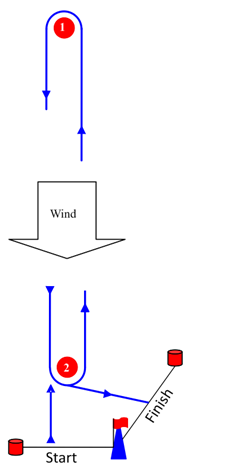 1234START-1-2-FINISHSTART-1-2-1-2-FINISHSTART-1-2-1-2-1-2-FINISHSTART-1-2-1-2-1-2-1-2-FINISH